Mrs. K English 10 	Dr. Seuss AnalysisSummaryTheme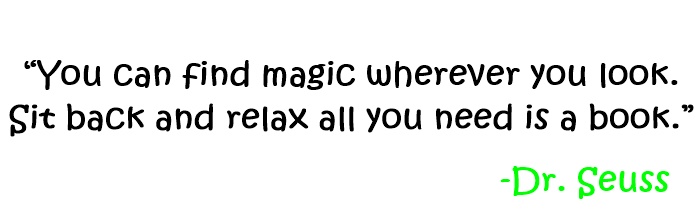 EvidencePage #Page #Page #Book Citation 